Εκδηλώσεις Μνήμης για την 73η επέτειο του Ολοκαυτώματος της ΥπάτηςΟ Δήμος Λαμιέων, η Τοπική Κοινότητα Υπάτης και ο Εκπολιτιστικός Επιμορφωτικός Σύλλογος Υπαταίων «Οι Αινιάνες» σας προσκαλούν να τιμήσετε με την παρουσία σας τις εκδηλώσεις Μνήμης για την 73η επέτειο του Ολοκαυτώματος της Υπάτης από τα γερμανικά στρατεύματα κατοχής στις 17 Ιουνίου 1944. Οι εκδηλώσεις θα πραγματοποιηθούν από τις 15 και 18 Ιουνίου 2017. Πρόγραμμα ΕορτασμούΠΕΜΠΤΗ 15 ΙΟΥΝΙΟΥ 201719.30 : Έκθεση φωτογραφικού και αρχειακού υλικού. H έκθεση θα λειτουργήσει την Παρασκευή 16/6, 19.00- 21.00, το Σάββατο 17/6, 10.00- 12.00 & 20.00-22.00 και την Κυριακή 18/6, 12.00-14.00.  Ίδρυμα ΡούσκαΠΑΡΑΣΚΕΥΗ 16 ΙΟΥΝΙΟΥ 201719.30 : Ενημερωτική ομιλία για τη Μεταμόσχευση Αιμοποιητικών Κυττάρων από τις ιατρούς Μαρία Παγώνη και Ελισάβετ Γρουζή. Αμφιθέατρο Κακογιάννειου Αστεροσχολείου ΥπάτηςΣΑΒΒΑΤΟ 17 ΙΟΥΝΙΟΥ 201711.00 : Συλλογή δειγμάτων των υποψηφίων εθελοντών Δοτών Αιμοποιητικών Κυττάρων από εκπρόσωπο του Συλλόγου « Όραμα Ελπίδας». Περιφερειακό Ιατρείο Υπάτης17.30 : Αναχώρηση για το Ετήσιο Τρισάγιο των εκτελεσθέντων Υπαταίων στο Μνημείο Ηρώων στο Γοργοπόταμο. Κατάθεση Στεφάνων. (Σύνδεσμος Υπαταίων και Φίλων της Υπάτης «Ο Άγιος Ηρωδίων»)ΚΥΡΙΑΚΗ 18 ΙΟΥΝΙΟΥ 201807.00 :  Θεία Λειτουργία  στον Ι.Ν. Αγίου Γεωργίου Υπάτης,10.15 : Πέρας αφίξεως επισήμων στο Δημοτικό Κατάστημα της Δ.Ε. Υπάτης,10.30 : Μνημόσυνο πεσόντων στον Ι.Ν. Αγίου Γεωργίου Υπάτης,10.45 : Επιμνημόσυνη δέηση στο Ηρώο.Μετά την επιμνημόσυνη δέηση, ο Δήμαρχος Λαμιέων κ. Νικόλαος Σταυρογιάννης θα απευθύνει χαιρετισμό και ο επίτιμος Αρχηγός Γ.Ε.ΕΘ.Α. Στρατηγός Δημήτριος Γράψας θα εκφωνήσει την κεντρική ομιλία της ημέρας.Θα ακολουθήσει το Προσκλητήριο Νεκρών και στη συνέχεια θα πραγματοποιηθεί κατάθεση στεφάνων στο Ηρώο. Μετά την κατάθεση στεφάνων θα τηρηθεί ενός λεπτού σιγή και θα ακολουθήσει η ανάκρουση του Εθνικού Ύμνου που θα σημάνει και τη λήξη των εορταστικών εκδηλώσεων.                                                                                      Από το Γραφείο Τύπου του Δήμου Λαμιέων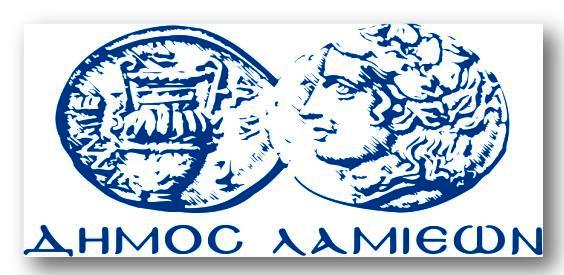 ΠΡΟΣ: ΜΜΕΔΗΜΟΣ ΛΑΜΙΕΩΝΓραφείου Τύπου& ΕπικοινωνίαςΛαμία, 13/6/2017